INSTRUKCJA ZAKŁADANIA KONTA OSOZUruchamiamy stronę http://www.osoz.pl/osoz/web/osoz-cmsAktywuj konto zdrowotne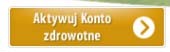 Po przeczytaniu regulaminu użytkownika indywidualnego konta zdrowotnego IKZ zatwierdzamy „Akceptuję Ogólne Zasady Korzystania z Konta”; „Akceptuję Umowę OSOZ-IKZ oraz Regulamin Użytkowania Indywidualnego Konta Zdrowotnego IKZ”;„Wyrażam zgodę na otrzymywanie informacji handlowych” - bez zatwierdzenia tych opcji, nie będzie możliwe założenie konta.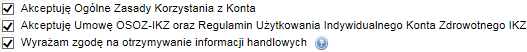 Klikamy DALEJWypełniamy pola oznaczone *Nazwa użytkownika (najlepiej imię i nazwisko); Hasło użytkownika; Potwierdzenie hasła użytkownika; Przepisujemy kod z obrazka.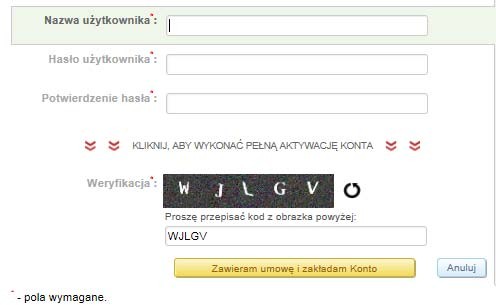 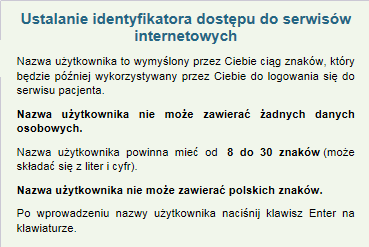 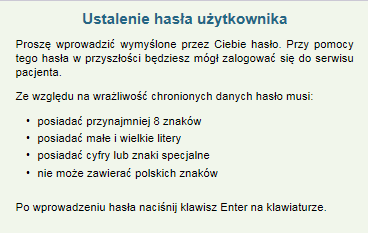 Po wpisaniu danych klikamy ZAWIERAM UMOWĘ I ZAKŁADAM KONTONastępnie drukujemy i/lub zapisujemy kartę kodów OSOZAby po wydrukowaniu przejść do Twojego Konta zdrowotnego naciśnij: WYDRUK POPRAWNYPrzechodzimy do konta OSOZZakładka KONTAKT Z LEKARZEM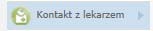 UMÓW MNIE NA WIZYTĘ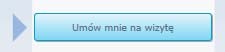 Wyszukujemy specjalistę  wpisując miasto Szczytno oraz interesującą nas specjalność lekarza. Następnie naciskamy przycisk "Szukaj".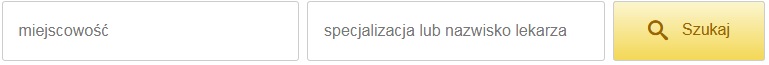 Pojawią nam się informacje o placówkachNa samym dole strony widoczni są dostępni lekarze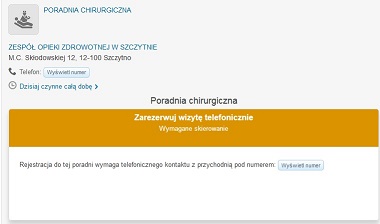 W danym momencie istnieję możliwość rejestracji jedynie telefonicznie, jednak w najbliższym czasie to nastąpi zmianie. 